   UGC-Human Resource Development Centre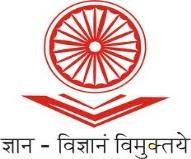 (Formerly Academic Staff College)UNIVERSITY OF KASHMIRHazratbal, Srinagar, Kashmir, 190006No: HRDC/KU/2022-1731Dated: 30/06/2022CircularOne Week Research Methodology Workshop for Commerce, Economics & Management ScholarsUGC - Human Resource Development Centre, University of Kashmir is going to conduct a One Week Research Methodology Workshop for Commerce, Economics & Management Scholars w.e.f. July 19th, 2022 in online mode via Google Meet Platform.Research Scholars belonging to different fields of Commerce, Economics & Management from Higher Education Institutions (HEIs) like Universities, Colleges, and N.I.Ts, are eligible for the said course. The eligible scholars who are interested to attend the course can register online at : https://docs.google.com/forms/d/e/1FAIpQLSfWRNZCfjMRvVYxQMrJ7Ee_nFF1e84E68B2S-b1HbG5bdzXxQ/viewform?usp=sf_linkThe participants are also requested to submit duly filled in enclosed application form (downloaded from: http://hrdc.uok.edu.in/Main/List.aspx?Type=Download ) along with the proof of depositing fee at the office of HRDC, University of Kashmir by or before July 15th, 2022. The soft copy of the same can be mailed to asc@kashmiruniversity.ac.in . Due to limited capacity, admission will be on first-come-first-serve basis.The participants can pay their registration fee of Rs. 500/- to:Account Name: Director, Academic Staff College, University of Kashmir, Srinagar  Account Number: 0007010100000807IFSC Code: JAKA0NASEEMBank Name and Branch: J&K Bank, Hazratbal, SrinagarCopy to:	Sd/-Prof. Mushtaq Ahmad Darzi DirectorAll Deans/Heads/ Directors of the Schools/Departments/Centers of the University of Kashmir.Director, IT & SS, University of Kashmir for uploading the circular on the University website.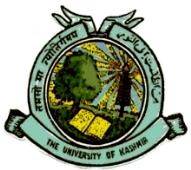 PRO, University of Kashmir for publication in one local English Daily preferably Greater Kashmir.